Temat: Jaki procent (zapisz temat, przeczytaj tłumaczenie)! Aby obliczyć jaki procent figury jest zamalowany, przedstawiamy zamalowaną część ułamkiem zwykłym i mnożymy przez 100%. Części zamalowane zapisujemy w liczniku (nad kreską ułamkową), wszystkie części figury na dole w mianowniku (pod kreską) i mnożymy przez 100%.Przykład 1Przedstawiamy część zamalowany figury ułamkiem czyli ½  i mnożymy przez 100%. Przy mnożeniu 100% przechodzi do góry do licznika w przykładzie poniżej mnożymy 1 * 100% przez 2 , 1 *100%to 100% przez 2, kreska ułamkowa oznacza znak dzielenia czyli 100% dzielimy przez 2 a to się równa 50% można podzielić pisemnie lub za pomocą kalkulatora. Przykład 2Jaki procent warzyw to pomidory?Jaka część jest zamalowana  jedna spośród dwóch czyli ½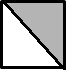  ½ *100%= 1* 100% =  100% = 100% : 2= 50%                          2                 2Odp. Zamalowana część figury to 50%.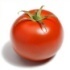 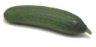 To inaczej 4 pomidory spośród 5 warzyw to  4                     54 * 100%= 4  * 100% = 400% = 400% : 5=80%5                        5                5Pomidory to 80% warzyw.a)Oblicz jaki to procent to zamalowana część figuryObliczenia:Zamalowana część figury to …………b) Jaki procent wszystkiego pieczywa to bułki?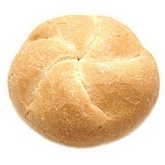 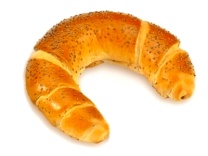 Obliczenia:Bułki to ……….. pieczywa.c)Jaki procent owoców to gruszka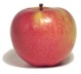 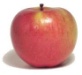 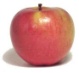 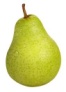 Obliczenia:Gruszka to ………….. owoców.d)  Jaki procent wszystkich drzew to drzewa liściaste?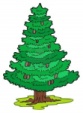 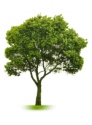 Obliczenia:Drzewa liściaste to ………… wszystkich drzew.e)  Jaki procent figury to część zamalowana?Obliczenia:Zamalowana część figury to …………..